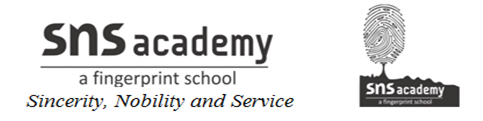 Patterns in whole numberA pattern is a sequence of numbers or picture.We can arrange numbers in elementary shapes consisting of dots.Every number can be arranged as a line.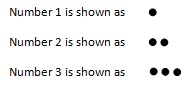 Some numbers like 3, 6 and 10 can be arrange as a triangle.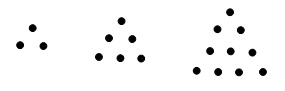 3.  Some numbers like 4, 9 and 16 can be arrange as a square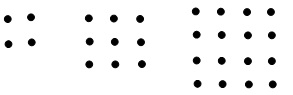 4. Some numbers like 6, 8 and 10 can be arrange as a rectangle.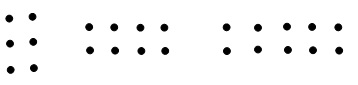 Observe the following table.Patterns observations:              Multiply 3 by 9, 99, 999, 9999. Study the pattern.Solution:  3 x 9 = 3 x (10 – 1) = 273 x 99 = 3 x (100 – 1) = 2973 x 999 = 3 x (1000 – 1) = 29973 x 9999 = 3 x (10000 – 1) = 29997Observe the following pattern.   44 x 5 = 44 x 10/2 = 22 x 10 = 220 x 1   44 x 10 = 44 x 20/2 = 22 x 20 = 220 x 2   44 x 15 = 44 x 30/2 = 22 x 30 = 220 x 3   44 x 20 = 44 x 40/2 = 22 x 40 = 220 x 4Questions: Write down the first seven numbers that can be arranged as triangles, e.g. 3, 6, ...Solution: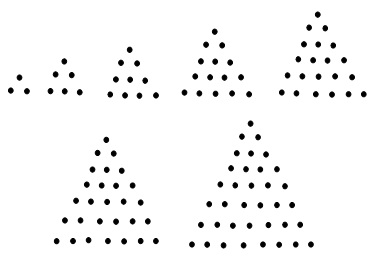 Threfore, first 7 numbers which can be arranged as triangles are  3, 6, 10,15, 21, 28, 36,Study the pattern:    1 × 8 + 1 = 9   12 × 8 + 2 = 98   123 × 8 + 3 = 9871234 × 8 + 4 = 987612345 × 8 + 5 = 98765   Write the next two steps. Can you say how the pattern works?   (Hint: 12345 = 11111 + 1111 + 111 + 11 + 1).Solution:123456 x 8 + 6 = 987648 + 6 = 987654 1234567 x 8 + 7 = 9876536 + 7 = 9876543Yes, the pattern works.123456 = 111111 + 11111 + 1111 + 111 + 11 + 1123456 x 8 = (111111 + 11111 + 1111 + 111 + 11 + 1) x 8                    = 111111 x 8 + 11111 x 8 + 1111 x 8 + 111 x 8 + 11 x 8 + 1 x 8                    = 888888 + 88888 + 8888 + 888 + 88 + 8 = 987648123456 x 8 + 6 = 987648 + 6 = 987654NumberLineTriangleSquareRectangle2YESNONONO3YESYESNONO4YESNOYESYES5YESNONONO6YESYESNOYES7YESNONONO8YESNONOYES9YESNOYESNO10YESYESNOYES